Events and AnnouncementsWe celebrate Father’s Day.   For all your love, caring, guidance, and patience, we thank you.  Happy birthday to Eric Johnson!  Are there any birthdays this week?  If so, let us know so we can wish you many happy returns.MAP is up and running at Culmore. This FREE health clinic sponsored by the George Mason University Faculty of Nursing, is open on Thursdays between 7:00AM – 2:00PM.  Since there are a limited number of appointments available each Thursday, come at 6:00 AM to ensure you can be seen.  The clinic offers medical care, social work advocacy, and professional counseling.  The only requirement is that you come.  Pastor Nelson will be back on Monday, having harassed all the bass he could in Canada.Annual Conference:  Pastors Beth and Nelson will be away during the week for the Virginia United Methodist Conference, where Pastor Beth will be ordained as a Provisional Elder.   Bible Study is Wednesday, June 118 at 10:00.Come for coffee and discussion.Culmore United Methodist ChurchJune 16, 20193400 Charles StreetFalls Church, VA  22041 Tel. 703-820-5131  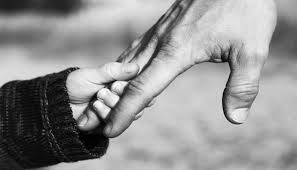 How great is the love the Father has given to us, that we should be called children of God; and that is what we are. Fijense que gran amor nos ha dado el Padre, que se nos llame hijos de Dios!  Y lo somos!  Masdan ninyo kung gaanong pagibig ang ipinagkaloob sa atin ng Ama,  upang tayo'y mangatawag na mga anak ng Dios;at tayo'y gayon nga.1 John 3:1Culmore United Methodist ChurchJune 16, 2019Pastors:  Rev. Nelson Neil, Rev. Beth NeilMusic:     Dr. Wonhee Kang, All Nations ChoirWe invite all to rest in the peace of Christ, to explore the word of God, and to shine God’s light in the world.Personal Reflection: What we most want to know about God is whether he is present in the commonplace experiences of ordinary living, available to ordinary people … Closer is He than breathing, nearer than hands or feet.—Howard Thurman                                                                                                                                                                                                                                                                                                                                                                                                 Prelude  Good, Good Father   (see insert)Welcome and AnnouncementsPassing of the PeaceOpening Prayer: Dear Loving Father,     We need transforming attitudes.  Help us stop looking down and look up to you instead.  Show us how to quit running after the world and run to you instead.  We need the transformation of rejoicing hearts, loving spirits, and praying souls. We need your transforming touch.  AmenResponsive Reading:	Romans 12: 2, 9-12(New Living Translation)Don’t copy the behavior and customs of this world, but let God transform you into a new person by changing the way you think. Be transformed by the renewing of your mind.Don’t just pretend to love others. Really love them. Hate what is wrong. Hold tightly to what is good. Love each other with genuine affection, and take delight in honoring each other.  Never be lazy, but work hard and serve the Lord enthusiastically. Rejoice in our confident hope. Be patient in trouble and keep on praying. Hymn:  Change My Heart         TFWS 2152Sermon:  Transforming AttitudesHymn  God Leads Us Along         W&S 3031Community Prayer Anthem    Father, We Thank you         UMC 563Doxology			                            UMH 95Hymn  There’s a Spirit of Love    W&S 3148Benediction 